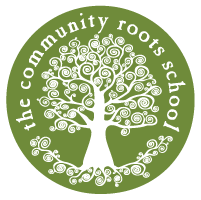 229 Eureka AveSilverton, Oregon 97381503.874.4107www.crmontessori.org330 N. James Avenue
Silverton, Oregon 97381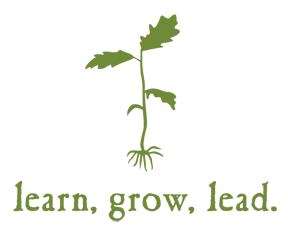 September 2017Donation RequestDear Sir or Madam:The Community Roots School will be holding its 8th annual fundraising auction on Friday, October 27, 2017 at the Festhalle in Mt. Angel and we need YOUR SUPPORT.As a public charter school, we receive only 80% of the State funds available to other public schools. That equates to about $175,000 less than a school of comparable size. And that’s why fundraising is so important to us.Our school is a public, tuition-free, charter elementary school that follows the Montessori principles of education. We are located in the Silver Falls School District in Silverton, Oregon and have four classrooms from Kindergarten through 6th grade.  Our core values are fostering a love of learning, encouraging children to grow to be stewards of the planet and developing values of tolerance and peace.  Our school will add an adolescent program (starting with 7th grade) this year and the auction proceeds will help to pay for the necessary expenses. We will also fund supplemental curriculum like PE, Spanish, Music and Art Education for all our students. Without our auction and your support, this would not be possible.If you are able to provide a donation to our auction, we would be incredibly grateful. It could be an item for our oral or silent auction, a gift card or a financial donation. Our parents and school board strive to show gratitude and recognize businesses that help us reach our goals.  Thank you for leading by example, helping to teach our children the value of philanthropy and community giving.If you can make a donation, please contact Irene Schmuker at 503-313-6614 or ireneschmuker@hotmail.com before October 10, 2017. The Community Roots School is a 501c (3) organization and all contributions and gifts are tax deductible, our EIN number is 26-3710345.  With Sincere GratitudeIrene Schmuker Fundraising Committee Chair The Community Roots School, 229 Eureka Ave, Silverton, OR 97381